Publicado en Las Palmas de Gran Canaria (Canarias)  el 07/12/2021 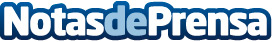 Repara tu Deuda cancela 58.435€ en Las Palmas de Gran Canaria (Canarias) con la Ley de Segunda OportunidadEl despacho de abogados especializado en la Ley de Segunda Oportunidad lidera el mercado de la cancelación de deudas en España desde su creación en el año 2015Datos de contacto:David Guerrero655 95 67 35Nota de prensa publicada en: https://www.notasdeprensa.es/repara-tu-deuda-cancela-58-435-en-las-palmas Categorias: Nacional Derecho Finanzas Canarias http://www.notasdeprensa.es